Информационное донесение по мероприятиям, проводимым по  факту пропажи ребёнка в г.Когалым (по состоянию на 09:00)С начала поисково-спасательных работ с 20.06.2017 по 24.06.2017 года:- спасателями КУ «Центроспас – Югория» обследовано дно реки Ингу-Ягун, площадью 13400 м2;- группой аквалангистов из дайв-клуба «Лагуна» обследована водная акватория, площадью 5960 м2;- проведен осмотр береговой линии на лодках – 108 км.25.06.2017 года  в 08:30   - начало водолазных работ спасателями  КУ «Центроспас – Югория»	 из г.Ханты-Мансийска - 3 спасателя и 2 ед. техники (из них 1 лодка), ответственный Неёлов Алексей Николаевич т. 8(904)482-71-20 - от МЧС - 12 человек  5 ед. техники (из них 2 лодки) патруль береговой линии с обеих сторон в месте слияния рек Тромъ-еган и Ингу-Ягун, ответственный Козин Михаил Андреевич  8(950)512-54-26          - от ОМВД  - 3 человека  1 ед. техники, ответственный Шмидт Андрей Андреевич оперуполномоченный капитан полиции  (уголовный розыск) тел. 8(922) 765 25 05       Всего на поиски ребенка (по состоянию на 09:00)  привлечены 18 человек  8 ед. техники (из них 3 плав. средства). От МЧС - 12 человек 5 ед. техники (из них 2 лодки). МКУ «ЕДДС г. Когалыма»                                                        М.Д. Хаснутдинова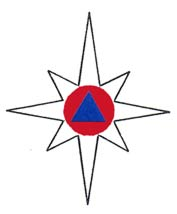 МУНИЦИПАЛЬНОЕ КАЗЁННОЕ УЧРЕЖДЕНИЕ«ЕДИНАЯ ДЕЖУРНО-ДИСПЕТЧЕРСКАЯ СЛУЖБА ГОРОДА КОГАЛЫМА»
 (МКУ «ЕДДС города Когалыма»)ул. Молодёжная 10/2,  г. Когалым, Ханты-Мансийский автономный  округ-Югра,  Тюменская область, 628486тел.(34667) 5-17-22,  5-13-42;  тел/факс (34667) 5-13-42 E-mail: edds112@bk.ru                                     ИНН  8608041012              №112 - Исх-б/н    от «25» июня  2017 г.
